Zrenjanin, 04.04.2018. god.     								           Del. broj:  13-543O B A V E Š T E N J E            Opšta bolnica «Đorđe Joanović» Zrenjanin, kao naručilac u otvorenom postupku JN 8/2018 – Medicinsko tehnički materijal obaveštava potencijalne ponuđače da je izvršena izmena konkursne dokumentacije.             Izmena konkursne dokumentacije se odnosi na sledeće:- Na strani 67/81 u partiji 54 – Kanula za irigaciju krvnog suda, menja se opis stavke i dodaju se dve nove stavke, te opis sada glasi:1. Kanula za irigaciju krvnog suda 4mm (FB 154R ili odgov.) ……………………  2 kom2. Kanula za irigaciju krvnog suda 5mm (FB 155R ili odgov.) ……………………. 4 kom3. Kanula za irigaciju krvnog suda 6mm (FB 156R ili odgov.) ……………………. 2 kom U svemu ostalom konkursna dokumentacija ostaje nepromenjena.           	Komisija za JN 8/2018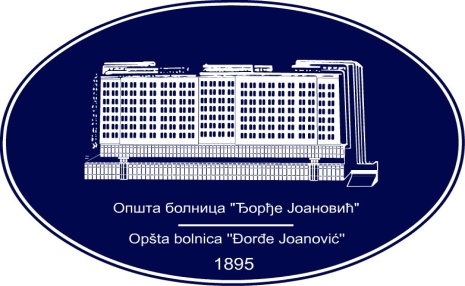 REPUBLIKA SRBIJA - AP VOJVODINAOPŠTA BOLNICA “Đorđe Joanović”Zrenjanin, ul. Dr Vase Savića br. 5Tel: (023) 536-930; centrala 513-200; lokal 3204Fax: (023) 564-104PIB 105539565    matični broj: 08887535Žiro račun kod Uprave za javna plaćanja 840-17661-10E-mail: bolnicazr@ptt.rs        www.bolnica.org.rs